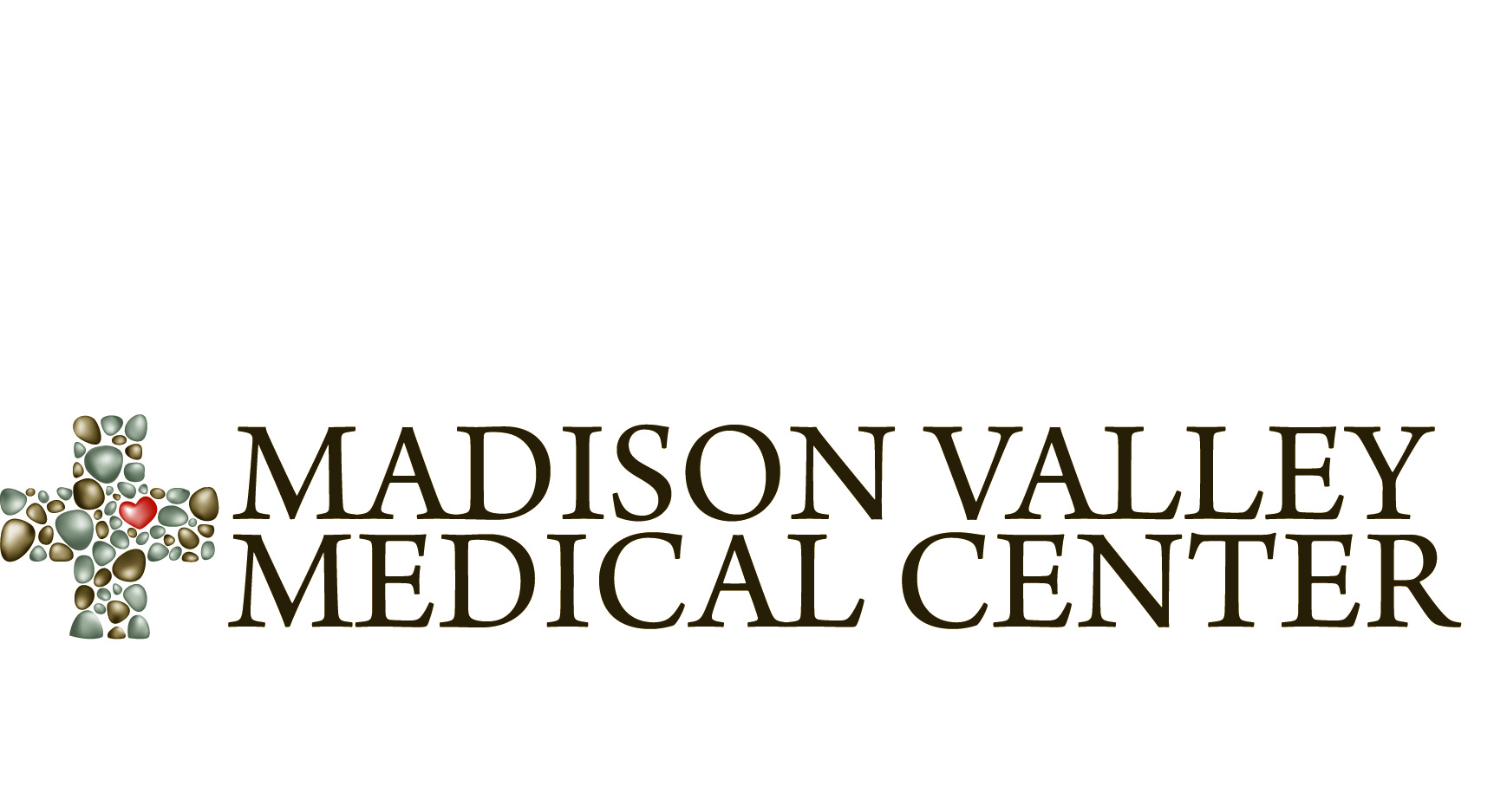 January 19, 2015Dear           ,Our records indicate that you are due for you Annual exam with one of our providers and your necessary blood tests to keep your hypertension in check.  We base this on the newest Evidence Based Criteria from the American Heart Association.  Studies have shown that keeping your blood pressure well controlled decreases your risk of heart attack and stroke.Should you have any questions regarding this letter, or if you are seeing another healthcare provider please contact us to either schedule an appointment or update our records as to your other healthcare provider.  To schedule an appointment, please call us at 406-682-4223 to speak with our reception personnel.  Please inform them that you are making your annual exam appointment and will need to have a blood work drawn prior to your appointment.As always, should you wish to be taken off any mail lists we may have, please contact me by using the information listed below.  Thank you for letting us be part of your healthcare.Regards,Janine Clavadetscher, RNClinical Care CoordinatorMadison Valley Medical Center305 N. MainEnnis, Montana  59729406-682-6606406-682-3874 Faxjaninec@mvmedcenter.org 